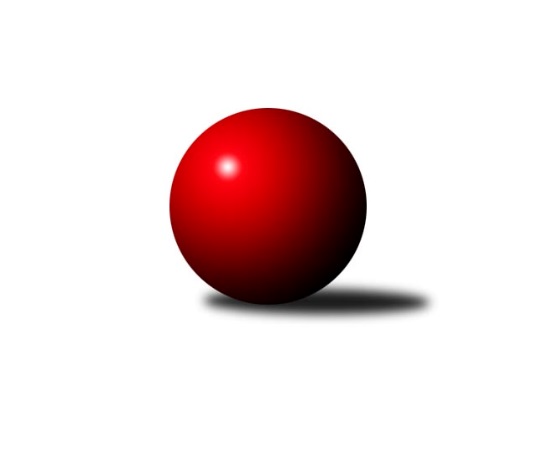 Č.12Ročník 2018/2019	27.4.2024 Východočeský přebor skupina A 2018/2019Statistika 12. kolaTabulka družstev:		družstvo	záp	výh	rem	proh	skore	sety	průměr	body	plné	dorážka	chyby	1.	Vrchlabí B	12	11	0	1	137 : 55 	(82.5 : 51.5)	2505	22	1734	771	39.3	2.	Milovice A	12	8	1	3	124 : 68 	(65.0 : 41.0)	2483	17	1715	768	32.1	3.	Josefov A	12	8	1	3	117 : 75 	(69.5 : 64.5)	2450	17	1711	738	47.2	4.	Hořice C	12	8	0	4	112 : 80 	(60.0 : 44.0)	2478	16	1732	745	43.5	5.	Milovice B	12	4	4	4	101 : 91 	(53.0 : 49.0)	2419	12	1706	713	48.6	6.	Vrchlabí C	12	6	0	6	93 : 99 	(56.0 : 62.0)	2417	12	1691	726	53.9	7.	Nová Paka B	12	5	0	7	90 : 102 	(51.0 : 57.0)	2407	10	1707	700	57.5	8.	Poříčí A	12	5	0	7	86 : 106 	(31.5 : 44.5)	2377	10	1677	700	54.8	9.	Jičín C	12	5	0	7	77 : 115 	(59.0 : 63.0)	2419	10	1701	719	58.8	10.	Loko Trutnov C	12	3	2	7	81 : 111 	(50.0 : 68.0)	2391	8	1681	710	46.5	11.	Dvůr Kr. B	12	3	0	9	70 : 122 	(33.5 : 54.5)	2383	6	1677	706	56	12.	Březovice A	12	1	2	9	64 : 128 	(39.0 : 51.0)	2403	4	1677	726	55.3Tabulka doma:		družstvo	záp	výh	rem	proh	skore	sety	průměr	body	maximum	minimum	1.	Hořice C	6	6	0	0	78 : 18 	(40.5 : 21.5)	2651	12	2717	2605	2.	Vrchlabí B	6	6	0	0	72 : 24 	(43.0 : 23.0)	2573	12	2643	2513	3.	Josefov A	6	6	0	0	72 : 24 	(42.0 : 30.0)	2381	12	2449	2270	4.	Milovice A	6	5	0	1	68 : 28 	(43.0 : 19.0)	2592	10	2645	2509	5.	Nová Paka B	6	5	0	1	64 : 32 	(23.0 : 13.0)	2412	10	2469	2347	6.	Poříčí A	6	5	0	1	62 : 34 	(18.0 : 18.0)	2369	10	2449	2229	7.	Milovice B	6	3	2	1	61 : 35 	(33.5 : 28.5)	2542	8	2627	2452	8.	Loko Trutnov C	6	2	2	2	51 : 45 	(25.5 : 24.5)	2497	6	2567	2433	9.	Vrchlabí C	6	3	0	3	44 : 52 	(27.0 : 29.0)	2427	6	2481	2353	10.	Dvůr Kr. B	6	2	0	4	43 : 53 	(22.5 : 21.5)	2444	4	2541	2364	11.	Jičín C	6	2	0	4	36 : 60 	(31.0 : 33.0)	2435	4	2557	2311	12.	Březovice A	6	1	1	4	34 : 62 	(18.0 : 22.0)	2315	3	2363	2275Tabulka venku:		družstvo	záp	výh	rem	proh	skore	sety	průměr	body	maximum	minimum	1.	Vrchlabí B	6	5	0	1	65 : 31 	(39.5 : 28.5)	2491	10	2595	2405	2.	Milovice A	6	3	1	2	56 : 40 	(22.0 : 22.0)	2484	7	2597	2293	3.	Vrchlabí C	6	3	0	3	49 : 47 	(29.0 : 33.0)	2429	6	2542	2245	4.	Jičín C	6	3	0	3	41 : 55 	(28.0 : 30.0)	2417	6	2546	2313	5.	Josefov A	6	2	1	3	45 : 51 	(27.5 : 34.5)	2463	5	2606	2365	6.	Milovice B	6	1	2	3	40 : 56 	(19.5 : 20.5)	2399	4	2563	2308	7.	Hořice C	6	2	0	4	34 : 62 	(19.5 : 22.5)	2443	4	2569	2318	8.	Loko Trutnov C	6	1	0	5	30 : 66 	(24.5 : 43.5)	2374	2	2445	2318	9.	Dvůr Kr. B	6	1	0	5	27 : 69 	(11.0 : 33.0)	2373	2	2437	2261	10.	Březovice A	6	0	1	5	30 : 66 	(21.0 : 29.0)	2421	1	2625	2276	11.	Nová Paka B	6	0	0	6	26 : 70 	(28.0 : 44.0)	2406	0	2578	2289	12.	Poříčí A	6	0	0	6	24 : 72 	(13.5 : 26.5)	2378	0	2531	2248Tabulka podzimní části:		družstvo	záp	výh	rem	proh	skore	sety	průměr	body	doma	venku	1.	Vrchlabí B	11	10	0	1	125 : 51 	(72.5 : 49.5)	2503	20 	5 	0 	0 	5 	0 	1	2.	Milovice A	11	8	1	2	120 : 56 	(63.0 : 41.0)	2522	17 	5 	0 	1 	3 	1 	1	3.	Josefov A	11	8	1	2	113 : 63 	(67.5 : 54.5)	2449	17 	6 	0 	0 	2 	1 	2	4.	Hořice C	11	8	0	3	110 : 66 	(59.0 : 43.0)	2473	16 	6 	0 	0 	2 	0 	3	5.	Milovice B	11	3	4	4	87 : 89 	(52.0 : 48.0)	2417	10 	2 	2 	1 	1 	2 	3	6.	Vrchlabí C	11	5	0	6	81 : 95 	(55.0 : 61.0)	2412	10 	3 	0 	3 	2 	0 	3	7.	Jičín C	11	5	0	6	75 : 101 	(58.0 : 62.0)	2419	10 	2 	0 	4 	3 	0 	2	8.	Nová Paka B	11	4	0	7	78 : 98 	(50.0 : 56.0)	2405	8 	4 	0 	1 	0 	0 	6	9.	Poříčí A	11	4	0	7	74 : 102 	(31.5 : 42.5)	2377	8 	4 	0 	1 	0 	0 	6	10.	Loko Trutnov C	11	2	2	7	67 : 109 	(49.0 : 67.0)	2391	6 	1 	2 	2 	1 	0 	5	11.	Dvůr Kr. B	11	3	0	8	66 : 110 	(32.5 : 53.5)	2384	6 	2 	0 	3 	1 	0 	5	12.	Březovice A	11	1	2	8	60 : 116 	(38.0 : 50.0)	2403	4 	1 	1 	4 	0 	1 	4Tabulka jarní části:		družstvo	záp	výh	rem	proh	skore	sety	průměr	body	doma	venku	1.	Milovice B	1	1	0	0	14 : 2 	(1.0 : 1.0)	2627	2 	1 	0 	0 	0 	0 	0 	2.	Loko Trutnov C	1	1	0	0	14 : 2 	(1.0 : 1.0)	2511	2 	1 	0 	0 	0 	0 	0 	3.	Vrchlabí B	1	1	0	0	12 : 4 	(10.0 : 2.0)	2643	2 	1 	0 	0 	0 	0 	0 	4.	Nová Paka B	1	1	0	0	12 : 4 	(1.0 : 1.0)	2469	2 	1 	0 	0 	0 	0 	0 	5.	Vrchlabí C	1	1	0	0	12 : 4 	(1.0 : 1.0)	2444	2 	0 	0 	0 	1 	0 	0 	6.	Poříčí A	1	1	0	0	12 : 4 	(0.0 : 2.0)	2371	2 	1 	0 	0 	0 	0 	0 	7.	Josefov A	1	0	0	1	4 : 12 	(2.0 : 10.0)	2450	0 	0 	0 	0 	0 	0 	1 	8.	Dvůr Kr. B	1	0	0	1	4 : 12 	(1.0 : 1.0)	2414	0 	0 	0 	1 	0 	0 	0 	9.	Březovice A	1	0	0	1	4 : 12 	(1.0 : 1.0)	2404	0 	0 	0 	0 	0 	0 	1 	10.	Milovice A	1	0	0	1	4 : 12 	(2.0 : 0.0)	2293	0 	0 	0 	0 	0 	0 	1 	11.	Hořice C	1	0	0	1	2 : 14 	(1.0 : 1.0)	2503	0 	0 	0 	0 	0 	0 	1 	12.	Jičín C	1	0	0	1	2 : 14 	(1.0 : 1.0)	2424	0 	0 	0 	0 	0 	0 	1 Zisk bodů pro družstvo:		jméno hráče	družstvo	body	zápasy	v %	dílčí body	sety	v %	1.	Karel Košťál 	Hořice C 	20	/	12	(83%)		/		(%)	2.	Petr Hrycík 	Josefov A 	19	/	12	(79%)		/		(%)	3.	Antonín Vydra 	Nová Paka B 	18	/	9	(100%)		/		(%)	4.	Martin Zvoníček 	Hořice C 	18	/	11	(82%)		/		(%)	5.	Jarmil Nosek 	Milovice B 	18	/	11	(82%)		/		(%)	6.	Jakub Hrycík 	Josefov A 	17	/	12	(71%)		/		(%)	7.	Ladislav Erben 	Vrchlabí B 	16	/	9	(89%)		/		(%)	8.	Vladimír Cerman 	Vrchlabí B 	16	/	9	(89%)		/		(%)	9.	Vlastimil Hruška 	Milovice A 	16	/	11	(73%)		/		(%)	10.	Milan Lauber 	Poříčí A 	16	/	12	(67%)		/		(%)	11.	Kryštof Košťál 	Hořice C 	16	/	12	(67%)		/		(%)	12.	Stanislav Oubram 	Březovice A 	16	/	12	(67%)		/		(%)	13.	Lukáš Kostka 	Milovice B 	16	/	12	(67%)		/		(%)	14.	Miroslav Kužel 	Poříčí A 	14	/	8	(88%)		/		(%)	15.	Václav Souček 	Milovice A 	14	/	9	(78%)		/		(%)	16.	Ondřej Votoček 	Vrchlabí B 	14	/	9	(78%)		/		(%)	17.	Pavel Jaroš 	Milovice A 	14	/	9	(78%)		/		(%)	18.	Pavel Maršík 	Vrchlabí B 	14	/	9	(78%)		/		(%)	19.	Jan Gábriš 	Poříčí A 	14	/	11	(64%)		/		(%)	20.	Zbyněk Hercík 	Jičín C 	14	/	11	(64%)		/		(%)	21.	Martin Kozlovský 	Dvůr Kr. B 	14	/	11	(64%)		/		(%)	22.	Jan Roza 	Poříčí A 	14	/	11	(64%)		/		(%)	23.	Martin Khol 	Loko Trutnov C 	14	/	11	(64%)		/		(%)	24.	Jiří Rücker 	Josefov A 	14	/	12	(58%)		/		(%)	25.	Miroslav Souček 	Milovice A 	14	/	12	(58%)		/		(%)	26.	Martin Fikar 	Březovice A 	12	/	7	(86%)		/		(%)	27.	Roman Kašpar 	Josefov A 	12	/	9	(67%)		/		(%)	28.	Vladimír Šťastník 	Vrchlabí C 	12	/	9	(67%)		/		(%)	29.	Petr Kotek 	Loko Trutnov C 	12	/	10	(60%)		/		(%)	30.	Kateřina Šmídová 	Dvůr Kr. B 	12	/	10	(60%)		/		(%)	31.	Ladislav Křivka 	Jičín C 	12	/	10	(60%)		/		(%)	32.	František Junek 	Milovice B 	12	/	10	(60%)		/		(%)	33.	Bohuslav Bajer 	Nová Paka B 	12	/	11	(55%)		/		(%)	34.	Martin Šnytr 	Dvůr Kr. B 	12	/	11	(55%)		/		(%)	35.	Jaroslav Lux 	Vrchlabí C 	12	/	11	(55%)		/		(%)	36.	Agaton Plaňanský st.	Jičín C 	12	/	12	(50%)		/		(%)	37.	Michal Sirový 	Dvůr Kr. B 	12	/	12	(50%)		/		(%)	38.	Marek Ondráček 	Milovice B 	11	/	9	(61%)		/		(%)	39.	Miroslav Mejznar 	Vrchlabí B 	10	/	9	(56%)		/		(%)	40.	Jan Masopust 	Milovice B 	10	/	9	(56%)		/		(%)	41.	Adam Balihar 	Hořice C 	10	/	10	(50%)		/		(%)	42.	Martina Fejfarová 	Vrchlabí C 	10	/	11	(45%)		/		(%)	43.	Vladimír Žiško 	Vrchlabí B 	9	/	6	(75%)		/		(%)	44.	Aleš Rolf 	Nová Paka B 	8	/	4	(100%)		/		(%)	45.	Tomáš Fuchs 	Milovice A 	8	/	6	(67%)		/		(%)	46.	Martin Štryncl 	Nová Paka B 	8	/	6	(67%)		/		(%)	47.	Josef Rychtář 	Vrchlabí C 	8	/	7	(57%)		/		(%)	48.	Eva Fajstavrová 	Vrchlabí C 	8	/	8	(50%)		/		(%)	49.	Lukáš Rožnovský 	Josefov A 	8	/	9	(44%)		/		(%)	50.	Petr Kynčl 	Vrchlabí C 	8	/	9	(44%)		/		(%)	51.	Jaroslav Gottstein 	Nová Paka B 	8	/	10	(40%)		/		(%)	52.	Ondřej Duchoň 	Hořice C 	8	/	10	(40%)		/		(%)	53.	Miroslav Včeliš 	Milovice A 	8	/	11	(36%)		/		(%)	54.	Václava Krulišová 	Loko Trutnov C 	8	/	11	(36%)		/		(%)	55.	Vratislav Fikar 	Březovice A 	8	/	12	(33%)		/		(%)	56.	Jiří Hakl 	Březovice A 	8	/	12	(33%)		/		(%)	57.	Martin Včeliš 	Milovice B 	8	/	12	(33%)		/		(%)	58.	Jaromír Písecký 	Březovice A 	8	/	12	(33%)		/		(%)	59.	Miroslav Langr 	Jičín C 	7	/	9	(39%)		/		(%)	60.	Lukáš Ludvík 	Josefov A 	7	/	9	(39%)		/		(%)	61.	Karel Slavík 	Loko Trutnov C 	7	/	10	(35%)		/		(%)	62.	Jana Votočková 	Vrchlabí C 	6	/	5	(60%)		/		(%)	63.	Miroslav Šanda 	Milovice A 	6	/	6	(50%)		/		(%)	64.	David Jaroš 	Milovice A 	6	/	6	(50%)		/		(%)	65.	Jaroslav Weihrauch 	Nová Paka B 	6	/	7	(43%)		/		(%)	66.	Jiří Brumlich 	Jičín C 	6	/	9	(33%)		/		(%)	67.	Štěpán Stránský 	Vrchlabí B 	6	/	9	(33%)		/		(%)	68.	Václav Kukla 	Loko Trutnov C 	6	/	10	(30%)		/		(%)	69.	Jaroslav Fajfer 	Nová Paka B 	6	/	12	(25%)		/		(%)	70.	Oldřich Kaděra 	Dvůr Kr. B 	5	/	12	(21%)		/		(%)	71.	Josef Glos 	Vrchlabí C 	4	/	3	(67%)		/		(%)	72.	František Jankto 	Loko Trutnov C 	4	/	3	(67%)		/		(%)	73.	Pavel Řehák 	Josefov A 	4	/	3	(67%)		/		(%)	74.	Zdeněk Dymáček 	Hořice C 	4	/	5	(40%)		/		(%)	75.	Jan Horáček 	Vrchlabí B 	4	/	7	(29%)		/		(%)	76.	Zbyněk Fikar 	Březovice A 	4	/	8	(25%)		/		(%)	77.	Nela Bagová 	Hořice C 	4	/	11	(18%)		/		(%)	78.	Zdeněk Khol 	Loko Trutnov C 	2	/	1	(100%)		/		(%)	79.	Tomáš Nosek 	Milovice B 	2	/	1	(100%)		/		(%)	80.	Filip Matouš 	Vrchlabí B 	2	/	1	(100%)		/		(%)	81.	Petr Vojtek 	Poříčí A 	2	/	2	(50%)		/		(%)	82.	Tereza Votočková 	Vrchlabí B 	2	/	2	(50%)		/		(%)	83.	Jiří Rejl 	Dvůr Kr. B 	2	/	2	(50%)		/		(%)	84.	Milan Všetečka 	Josefov A 	2	/	3	(33%)		/		(%)	85.	Filip Mertlík 	Milovice B 	2	/	3	(33%)		/		(%)	86.	Petr Slavík 	Březovice A 	2	/	4	(25%)		/		(%)	87.	Jiří Čapek 	Jičín C 	2	/	5	(20%)		/		(%)	88.	Lenka Havlínová 	Nová Paka B 	2	/	5	(20%)		/		(%)	89.	Milan Kačer 	Loko Trutnov C 	2	/	5	(20%)		/		(%)	90.	Jaroslav Pokorný 	Poříčí A 	2	/	5	(20%)		/		(%)	91.	Zdeněk Navrátil 	Loko Trutnov C 	2	/	6	(17%)		/		(%)	92.	Daniel Havrda 	Poříčí A 	2	/	6	(17%)		/		(%)	93.	Vladimír Řeháček 	Jičín C 	2	/	8	(13%)		/		(%)	94.	Lubomír Šimonka 	Poříčí A 	2	/	11	(9%)		/		(%)	95.	Miroslav Šulc 	Dvůr Kr. B 	1	/	1	(50%)		/		(%)	96.	Bartoloměj Vlášek 	Hořice C 	0	/	1	(0%)		/		(%)	97.	Lukáš Petráček 	Poříčí A 	0	/	1	(0%)		/		(%)	98.	Vratislav Nekvapil 	Březovice A 	0	/	1	(0%)		/		(%)	99.	Antonín Sucharda 	Loko Trutnov C 	0	/	1	(0%)		/		(%)	100.	Radoslav Dušek 	Milovice A 	0	/	1	(0%)		/		(%)	101.	František Čermák 	Jičín C 	0	/	2	(0%)		/		(%)	102.	Martin Šnytr 	Dvůr Kr. B 	0	/	2	(0%)		/		(%)	103.	Ondra Kolář 	Milovice B 	0	/	3	(0%)		/		(%)	104.	Ladislav Malý 	Dvůr Kr. B 	0	/	3	(0%)		/		(%)	105.	Jakub Petráček 	Poříčí A 	0	/	3	(0%)		/		(%)	106.	Jan Šrotýř 	Jičín C 	0	/	5	(0%)		/		(%)	107.	Pavel Beyr 	Nová Paka B 	0	/	6	(0%)		/		(%)	108.	Zdeněk Maršík 	Vrchlabí C 	0	/	6	(0%)		/		(%)	109.	Martina Kramosilová 	Dvůr Kr. B 	0	/	6	(0%)		/		(%)Průměry na kuželnách:		kuželna	průměr	plné	dorážka	chyby	výkon na hráče	1.	SKK Hořice, 1-4	2592	1794	797	43.1	(432.1)	2.	Milovice, 1-2	2533	1761	772	40.9	(422.3)	3.	Trutnov, 1-4	2481	1737	744	49.8	(413.6)	4.	Vrchlabí, 1-4	2477	1726	750	49.5	(412.9)	5.	SKK Jičín, 1-4	2452	1714	737	51.4	(408.7)	6.	Dvůr Králové, 1-2	2448	1711	737	54.3	(408.1)	7.	Nová Paka, 1-2	2371	1665	705	57.4	(395.2)	8.	Josefov, 1-2	2347	1645	702	49.9	(391.2)	9.	Poříčí, 1-2	2336	1642	694	50.9	(389.4)	10.	Březovice, 1-2	2327	1651	675	55.9	(387.9)Nejlepší výkony na kuželnách:SKK Hořice, 1-4Hořice C	2717	6. kolo	Karel Košťál 	Hořice C	487	8. koloHořice C	2683	3. kolo	Karel Košťál 	Hořice C	484	6. koloHořice C	2647	1. kolo	Kryštof Košťál 	Hořice C	478	5. koloHořice C	2628	10. kolo	Martin Zvoníček 	Hořice C	477	5. koloBřezovice A	2625	3. kolo	Karel Košťál 	Hořice C	474	1. koloHořice C	2623	8. kolo	Ondřej Duchoň 	Hořice C	472	6. koloHořice C	2605	5. kolo	Kryštof Košťál 	Hořice C	466	10. koloNová Paka B	2578	5. kolo	Adam Balihar 	Hořice C	465	6. koloMilovice A	2563	6. kolo	Martin Zvoníček 	Hořice C	464	3. koloMilovice B	2563	1. kolo	Martin Fikar 	Březovice A	464	3. koloMilovice, 1-2Milovice A	2645	10. kolo	Václav Souček 	Milovice A	474	8. koloMilovice B	2627	12. kolo	Václav Souček 	Milovice A	471	5. koloMilovice A	2621	8. kolo	Vlastimil Hruška 	Milovice A	470	2. koloMilovice A	2619	5. kolo	Jarmil Nosek 	Milovice B	469	2. koloJosefov A	2606	5. kolo	Pavel Jaroš 	Milovice A	468	10. koloMilovice A	2597	2. kolo	Ondřej Votoček 	Vrchlabí B	467	3. koloMilovice B	2591	2. kolo	Roman Kašpar 	Josefov A	465	5. koloMilovice A	2582	7. kolo	Václav Souček 	Milovice A	463	1. koloMilovice B	2581	6. kolo	Lukáš Kostka 	Milovice B	462	6. koloMilovice A	2577	1. kolo	Jakub Hrycík 	Josefov A	462	11. koloTrutnov, 1-4Hořice C	2569	9. kolo	Petr Kotek 	Loko Trutnov C	491	5. koloLoko Trutnov C	2567	3. kolo	František Jankto 	Loko Trutnov C	481	3. koloVrchlabí C	2542	11. kolo	Karel Slavík 	Loko Trutnov C	453	3. koloLoko Trutnov C	2511	12. kolo	Karel Košťál 	Hořice C	453	9. koloLoko Trutnov C	2504	11. kolo	Miroslav Šulc 	Dvůr Kr. B	453	3. koloLoko Trutnov C	2501	9. kolo	Karel Slavík 	Loko Trutnov C	453	9. koloLoko Trutnov C	2466	5. kolo	Karel Slavík 	Loko Trutnov C	451	7. koloMilovice B	2447	5. kolo	Karel Slavík 	Loko Trutnov C	451	12. koloDvůr Kr. B	2437	3. kolo	Jaroslav Lux 	Vrchlabí C	451	11. koloLoko Trutnov C	2433	7. kolo	Martin Khol 	Loko Trutnov C	449	12. koloVrchlabí, 1-4Vrchlabí B	2643	12. kolo	Pavel Maršík 	Vrchlabí B	472	2. koloVrchlabí B	2609	11. kolo	Petr Hrycík 	Josefov A	470	12. koloVrchlabí B	2590	4. kolo	Ladislav Křivka 	Jičín C	467	10. koloVrchlabí B	2557	6. kolo	Vladimír Žiško 	Vrchlabí B	466	6. koloJičín C	2546	10. kolo	Vladimír Cerman 	Vrchlabí B	465	4. koloVrchlabí B	2524	2. kolo	Vladimír Žiško 	Vrchlabí B	464	8. koloVrchlabí B	2513	8. kolo	Ladislav Erben 	Vrchlabí B	463	4. koloHořice C	2512	2. kolo	Aleš Rolf 	Nová Paka B	463	9. koloVrchlabí C	2511	4. kolo	Ladislav Erben 	Vrchlabí B	461	12. koloHořice C	2494	7. kolo	Karel Košťál 	Hořice C	461	2. koloSKK Jičín, 1-4Vrchlabí B	2595	5. kolo	Ladislav Křivka 	Jičín C	467	3. koloMilovice A	2588	9. kolo	Ladislav Křivka 	Jičín C	465	11. koloJičín C	2557	11. kolo	Vladimír Cerman 	Vrchlabí B	453	5. koloJičín C	2497	3. kolo	Jiří Rücker 	Josefov A	447	7. koloJosefov A	2470	7. kolo	Pavel Maršík 	Vrchlabí B	446	5. koloJičín C	2470	7. kolo	Jiří Brumlich 	Jičín C	446	7. koloPoříčí A	2457	3. kolo	Agaton Plaňanský st.	Jičín C	446	11. koloJičín C	2432	5. kolo	Antonín Vydra 	Nová Paka B	444	11. koloLoko Trutnov C	2353	1. kolo	Jiří Brumlich 	Jičín C	443	3. koloNová Paka B	2351	11. kolo	Jaroslav Pokorný 	Poříčí A	442	3. koloDvůr Králové, 1-2Dvůr Kr. B	2541	5. kolo	Vladimír Žiško 	Vrchlabí B	483	7. koloPoříčí A	2531	5. kolo	Jan Roza 	Poříčí A	467	5. koloDvůr Kr. B	2517	9. kolo	Martin Kozlovský 	Dvůr Kr. B	456	9. koloVrchlabí B	2467	7. kolo	Kateřina Šmídová 	Dvůr Kr. B	452	5. koloMilovice A	2462	11. kolo	Kateřina Šmídová 	Dvůr Kr. B	451	7. koloVrchlabí C	2444	12. kolo	Kateřina Šmídová 	Dvůr Kr. B	450	9. koloJosefov A	2444	9. kolo	Agaton Plaňanský st.	Jičín C	450	2. koloDvůr Kr. B	2425	11. kolo	Václav Souček 	Milovice A	445	11. koloDvůr Kr. B	2414	12. kolo	Michal Sirový 	Dvůr Kr. B	444	9. koloDvůr Kr. B	2402	7. kolo	Roman Kašpar 	Josefov A	442	9. koloNová Paka, 1-2Nová Paka B	2469	12. kolo	Antonín Vydra 	Nová Paka B	475	8. koloNová Paka B	2450	8. kolo	Antonín Vydra 	Nová Paka B	445	2. koloVrchlabí B	2424	10. kolo	Stanislav Oubram 	Březovice A	442	12. koloNová Paka B	2424	4. kolo	Aleš Rolf 	Nová Paka B	439	4. koloNová Paka B	2412	6. kolo	Jaroslav Weihrauch 	Nová Paka B	437	6. koloBřezovice A	2404	12. kolo	Antonín Vydra 	Nová Paka B	436	4. koloNová Paka B	2372	2. kolo	Aleš Rolf 	Nová Paka B	433	12. koloNová Paka B	2347	10. kolo	Michal Sirový 	Dvůr Kr. B	431	4. koloMilovice B	2325	8. kolo	Pavel Maršík 	Vrchlabí B	431	10. koloLoko Trutnov C	2318	2. kolo	Ladislav Erben 	Vrchlabí B	430	10. koloJosefov, 1-2Josefov A	2449	8. kolo	Jiří Rücker 	Josefov A	459	8. koloJosefov A	2440	1. kolo	Aleš Rolf 	Nová Paka B	447	3. koloVrchlabí B	2405	1. kolo	Jiří Rücker 	Josefov A	437	1. koloJosefov A	2396	10. kolo	Martin Khol 	Loko Trutnov C	435	8. koloJosefov A	2371	3. kolo	Jiří Rücker 	Josefov A	434	3. koloJosefov A	2358	4. kolo	Karel Košťál 	Hořice C	434	4. koloLoko Trutnov C	2344	8. kolo	Roman Kašpar 	Josefov A	429	8. koloHořice C	2322	4. kolo	Jiří Rücker 	Josefov A	426	10. koloNová Paka B	2304	3. kolo	Petr Hrycík 	Josefov A	421	8. koloJosefov A	2270	6. kolo	Petr Hrycík 	Josefov A	418	1. koloPoříčí, 1-2Poříčí A	2449	4. kolo	Milan Lauber 	Poříčí A	449	12. koloPoříčí A	2419	11. kolo	Milan Lauber 	Poříčí A	448	7. koloPoříčí A	2414	7. kolo	Milan Lauber 	Poříčí A	446	4. koloPoříčí A	2371	12. kolo	Milan Lauber 	Poříčí A	444	2. koloLoko Trutnov C	2337	4. kolo	Milan Lauber 	Poříčí A	439	11. koloPoříčí A	2332	9. kolo	Petr Kotek 	Loko Trutnov C	433	4. koloHořice C	2318	11. kolo	David Jaroš 	Milovice A	430	12. koloMilovice B	2308	7. kolo	Miroslav Kužel 	Poříčí A	429	11. koloMilovice A	2293	12. kolo	Daniel Havrda 	Poříčí A	424	4. koloVrchlabí C	2293	2. kolo	Miroslav Kužel 	Poříčí A	424	7. koloBřezovice, 1-2Milovice A	2402	4. kolo	Vlastimil Hruška 	Milovice A	449	4. koloJosefov A	2365	2. kolo	Martin Fikar 	Březovice A	442	6. koloBřezovice A	2363	1. kolo	Lukáš Kostka 	Milovice B	422	10. koloDvůr Kr. B	2346	8. kolo	Petr Hrycík 	Josefov A	421	2. koloMilovice B	2327	10. kolo	Martin Fikar 	Březovice A	420	2. koloBřezovice A	2317	2. kolo	Stanislav Oubram 	Březovice A	420	8. koloBřezovice A	2316	8. kolo	Stanislav Oubram 	Březovice A	419	1. koloJičín C	2313	6. kolo	Vratislav Fikar 	Březovice A	416	2. koloBřezovice A	2311	4. kolo	Jiří Rücker 	Josefov A	415	2. koloBřezovice A	2307	10. kolo	Miroslav Souček 	Milovice A	411	4. koloČetnost výsledků:	8.0 : 8.0	5x	6.0 : 10.0	5x	4.0 : 12.0	11x	2.0 : 14.0	4x	16.0 : 0.0	2x	14.0 : 2.0	8x	13.0 : 3.0	3x	12.0 : 4.0	24x	11.0 : 5.0	2x	10.0 : 6.0	7x	0.0 : 16.0	1x